Tekst dicteren met je stem in Windows 11Fokke Neef, Koninklijke Visio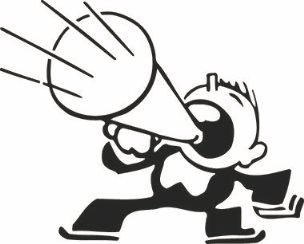 Je stem gebruiken als supersnel toetsenbord, wie wil dat nou niet? Met dicteren kun je teksten invoeren met je stem zonder dat je hoeft te typen. Dit spraak- of stemtypen gaat niet alleen sneller, maar het kan er ook voor zorgen dat typen je minder energie kost.In Windows 11 kan dit stemtypen of spraaktypen nu ook in het Nederlands. In dit artikel leggen we uit hoe het werkt.Tip: Bekijk ook de video met uitleg over tekst dicteren in Windows 11.Wat is spraaktypen?De dicteerfunctie wordt in Windows 11 spraaktypen genoemd. Je kunt hiermee dicteren in elk programma. Je hebt een internetverbinding nodig en een microfoon, het liefst een externe. Spraaktypen maakt gebruik van online spraakherkenning, die wordt mogelijk gemaakt door Azure Speech Services. Je stem wordt dus op afstand verwerkt tot leesbare tekst. Er wordt geen extra programma op je computer geïnstalleerd.Kun je ook spraaktypen in Windows 11 als je een schermlezer gebruikt?Als je een schermlezer als Jaws, Supernova of NVDA gebruikt, kun je spraaktypen meestal goed gebruiken. De schermlezer wacht in dat geval met spreken totdat je klaar bent met dicteren. Daarna kan je de gedicteerde tekst doornemen met de cursornavigatie zoals je dat gewend bent. Soms wordt in het begin de tekst ‘microfoon’ gedicteerd, omdat dit de knop is die het laatst geselecteerd was en door je schermlezer wordt uitgesproken. Je computer pikt dat dan op als tekst die wordt gedicteerd.Bij het gebruik van Supernova lukt het helaas niet altijd om de spraak van Supernova te stoppen tijdens het dicteren.  Hoe werkt spraaktypen in Windows 11?Op het moment dat er een cursor aanwezig is in een document of tekstvak, kun je de dicteerfunctie activeren: Druk de sneltoets Windows + H: houd de Windows toets ingedrukt en typ daarbij de letter H. Er verschijnt een klein venstertje met een microfoon, en je hoort een geluidssignaal. Nu kun je je tekst inspreken. Je kunt hierbij ook leestekens zoals punt of komma dicteren.Met dezelfde toetscombinatie Windows + H stop je het dicteren weer. Dit kan ook met de ESCAPE toets. In het laatste geval verdwijnt het microfoonvenstertje.De dicteerfunctie in Windows 11 is eenvoudiger dan die in Office 365 en biedt minder uitgebreide functies. Sommige functies zijn alleen in bepaalde talen, zoals Engels, beschikbaar.Houd er rekening mee dat dicteren niet 100% foutloos werkt is en dat dus aan te bevelen is om je tekst na te kijken in situaties waar je liever geen fouten typt.Welke instellingen heeft spraaktypen in Windows 11?In het microfoonvenstertje vind je links van de microfoon een instellingen icoon, te herkennen aan het tandwiel. Dit activeer je met de sneltoets WINDOWS+ALT+H. Je kunt hiermee een beperkt aantal instellingen doen met betrekking tot dicteren.Startprogramma voor typen via stem: je krijgt een klein venster in beeld zodat je met de muis snel spraaktypen kunt starten.Automatische interpunctie: er worden automatisch leestekens geplaatst, door je tekst te analyseren. Standaardmicrofoon selecteren: als je een externe microfoon aansluit, kan je deze hier selecteren. Je hebt de mogelijkheid om ‘Voiceclips’ naar Microsoft te verzenden. Dit zijn spraakfragmenten die Microsoft uitluistert om de spraak te verbeteren. Hier moet je je bewust voor aanmelden.Sneltoetsen en opdrachtenDe standaard sneltoetsen voor de dicteerfunctie in Windows 11 zijn:Windows + H: start de dicteerfunctie en voert de gesproken tekst in het actieve veld in.Windows + Alt + H: navigeer door het menu van spraaktypenNaast deze sneltoetsen, zijn er ook opdrachten die je kunt geven aan de dicteerfunctie, zoals:Nieuwe regel": zorgt ervoor dat de cursor naar een nieuwe regel gaat."Tab": zorgt ervoor dat de cursor naar de volgende tab gaat."Punt": zorgt ervoor dat een punt wordt ingevoerd."Komma": zorgt ervoor dat een komma wordt ingevoerd.Tips als je gaat dicteren De kwaliteit en nauwkeurigheid van de spraakherkenning van Windows spraaktypen is redelijk. De herkenningssnelheid van de tekst die je inspreekt is (nog) niet optimaal. Dit komt onder meer omdat er veel data tussen je computer en het herkenningssysteem van Microsoft wordt verstuurd via het internet. Een paar tips om de herkenning en nauwkeurigheid te verbeteren:Sluit een goede, externe microfoon aan.Gebruik spraaktypen in een rustige ruimte.Spreek rustig en duidelijk, en articuleer zo goed mogelijk.Zet de automatische interpunctie uit, en spreek zelf je leestekens uit.Je hebt bij een Engelstalige Windows 11 de mogelijkheid om Windows je stem beter te leren begrijpen. Hiervoor kun je een korte training volgen. Deze training start je met Windows + ALT + S (en werkt dus niet met Windows 11 in het Nederlands). Heb je nog vragen?Mail naar kennisportaal@visio.org, of bel 088 585 56 66Meer artikelen, video’s en podcasts vind je op kennisportaal.visio.orgKoninklijke Visio expertisecentrum voor slechtziende en blinde mensenwww.visio.org 